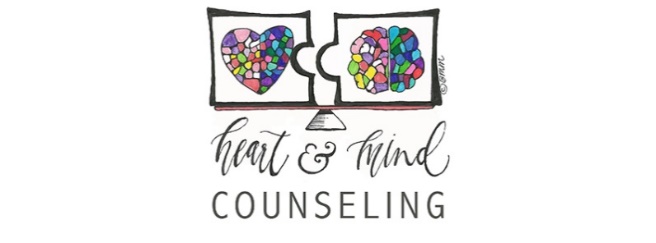 Aimee Hemmer, LPC, RPT, NCCAdult Intake SummaryClient Information							Date___________________	Name___________________________________________   Nickname_______________________________DOB________________   Age_____   Sex_____   Social Security #___________________________________  Ethnicity (please circle)  African-American    Caucasian    Hispanic    Multi-racial    Asian    Other_______________________  Language spoken at home _______________________________ Religious preference _________________________________ Address____________________________________________________________________________City_________________________________   State___________________   Zip________________________Phone_______________________________   Other phone________________________________________Medical Doctor ____________________________________________ Phone_________________________Referred by ______________________________________________________________________________Would you like to receive reminders by:	Email?     Yes_____     No_____ Preferred Email Address ___________________________________	Text message?   Yes_____     No_____   Preferred Cell #____________________________________Spouse/Partner Information (if applicable)Name ____________________________________________________________ Age _______   Sex  ______Address (if different from above) ____________________________________________________________Cell phone ___________________________________  Other phone _______________________________Email address ____________________________________________________________________________Employer _____________________________________________ Position  ___________________________In Case of Emergency Notify: (please complete a consent for this person)Name _______________________________________ Relationship to client ____________________________Phone ______________________________________ Other # ________________________________________Briefly, please describe the reason you are seeking services:____________________________________________________________________________________________________________________________________________________________________________________________________________________________________________________________________________________________________________________________________________________________________________________________________________________________________________________________________________________________________________________________________________________________________________________________________________Significant Life Events in the Last Two Years:Death of a loved one		Divorce/Separation		Move/School change		Birth of a new child		Medical problems for any family member	Financial problems for the familyLegal problems for the family (assault, DUI, etc)	Parental remarriage/new step-siblingsTrauma (assault, violence, natural disaster, car accident, brain injury, etc.)  Other__________________________________Your Strengths/Hobbies/Interests:______________________________________________________________________________________________________________________________________________________Current Concerns:	Behavior change at home/school/work	Mood		EatingSleeping	Suicidal thoughts	Academic performance/grades	Health		Drugs/alcoholSexual behavior	Frequent worries/shyness	Sensitive to touch, sound, light, motion	Anger/Irritability	Difficulty paying attention	Peer relationshipsCircle all that apply: 	angry	hopeless     fatigued     confused     energetic     suicidal     resentful     irritatedambitious     dangerous     unhappy     happy     lonely     violent     sleep problems     inadequate     marital conflict     parent conflict     work stress     anxious     isolated     fearful     bereaved     guilty     ashamed     cheerful     optimistic     distrustful     apathetic     hurt     numb     abused     loss of appetite  worried     panic     hopeful     jealous     indifferent     poor sex drive     faith issues     overeating  drug use/abuse     alcohol abuse     unwelcome thoughtsIs there a history of physical, sexual, emotional abuse or neglect?___________________________________________________________________________________________________________________________________________________________________________________________________________________________________________________________________________________________________________________________________________________Family InformationBiological Parents’ Marital Status:  _____Married____  Never married ____ Separated _____ Divorced _____Widowed If separated or divorced, how long? ____________________________________________________________________Any special circumstances in the family situation which are impacting you currently?_____________________________ __________________________________________________________________________________________________Please list all individuals living in the home:Family living outside the home:School InformationLevel of education:   _________________________________________ Special Needs or Services in the school setting (early intervention, failed or repeated grade, suspended, IEP or 504 Plan): ____________________________________________________________________________________________________________________________________________________________________________________Previous Evaluations and Treatments/Testing (such as educational, emotional, speech/language):____________________________________________________________________________________________________________________________________________________________________________________Previous Mental Health Services (please include hospitalizations/long term placements/rehab):________________________________________________________________________________________________________________________________________________________________________________________________________________________________________________________________________________________________________________________________________________________________________________________________________Medications taken for attention, behavior, or emotional problems, please list:Please list ANY drug or food allergies ____________________________________________________________________Developmental/Health HistoryPregnancy and DeliveryAge of mother at birth:  _________ yrs			Medications taken during pregnancy:  _________________Exposure in utero:  Smoking (if so, how many packs per day)   __________	Alcohol _____________	Drugs taken _________________________________________Any problems during labor and delivery: ________________________________________________________________Any problems after birth: _____________________________________________________________________________Infancy/Toddlerhood:Any issues bonding with caregivers? ____________________________________________________________Removal from biological family/foster care/instability in home environment? ____________________________________________________________________________________________________________________________________________________________________________________Medical History (major illness, hospitalizations, surgeries):_______________________________________________________________________________________________________________________________________________________________________________________________________________________________________Have you suffered a head injury where you lost consciousness or a traumatic brain injury?______________________Do you have a seizure disorder? ________________________________________Family HistoryAny other significant family medical or psychiatric family history: _______________________________________________________________________________________________________________________________________________Please add any other information you feel would help me understand you: ______________________________________________________________________________________________________________________________________________________________________________________________________________________________________What do you hope to accomplish while in therapy with me? ___________________________________________________________________________________________________________________________________________________Please Provide Insurance Cards and Parent/Guardian Driver’s License to our staffPrimary Insurance _______________________________Phone___________________________________________Address__________________________________________________Name of policy holder ______________________________________  Date of Birth_________________________Identification number __________________________________Group number_________________________________Secondary Insurance_______________________________________Phone__________________________________Address___________________________________________________Name of policy holder __________________________________________Date of Birth_________________________Identification number ______________________________________Group number_____________________________Cancellations and No ShowsThe time that you schedule with a clinician is set aside only for you.  Please call to cancel or reschedule 24 hours prior to your scheduled appointment.  In the event that you have more than 2 No Call/No Shows, you will be charged $50 for the scheduled appointment. Debit		Credit	Type of Card: _________________________________________________________Name on Card:  ________________________________________________________Card #:  ______________________________________CVV#:  ______________________________________Expiration date:  _______________________________Name:Age/Gender:Relationship:Name:Age/Gender:Relationship:MedicationDosage StartEndPrescribed byAdverse EffectsDoes anyone in your biological family have:YesNoRelationship to you:Attention problems/ADHDBehavior problems in youthLearning disabilitySeizuresMental RetardationTics/Tourette’s SyndromeAutism Spectrum disorderThyroid ProblemsHeart Problems before age 50DepressionBipolar DisorderAnxiety or Panic AttacksObsessive Compulsive DisorderSchizophreniaAlcohol ProblemsDrug ProblemsTrouble with the law